目录一、 登录	2二、 下载专区：	21.	配置检测	22.	进入专区	33.	浏览器及插件下载	34.	音频处理软件下载	45.	硬件要求说明	4三、 用户协议确认	5四、 完善个人信息	6五、 班级空间	61.	我的班级	62.	班级测试	7六、 学校考试	81.	当前学校考试	92.	学校考试记录	93.	报名/取消报名	10七、 自主训练	101.	基础训练	102.	模拟训练	113.	训练记录	114.	收藏夹	12八、 个人空间	121.	个人空间	132.	消息盒子	14iTEST大学外语测试与训练系统---学生操作说明登录学生从任课老师或学校管理员处获取iTEST的登录网址、用户名和密码。在计算机浏览器中，输入登录地址，进入系统登录页，输入用户名和密码，点击“Login”，将进入到学生首页。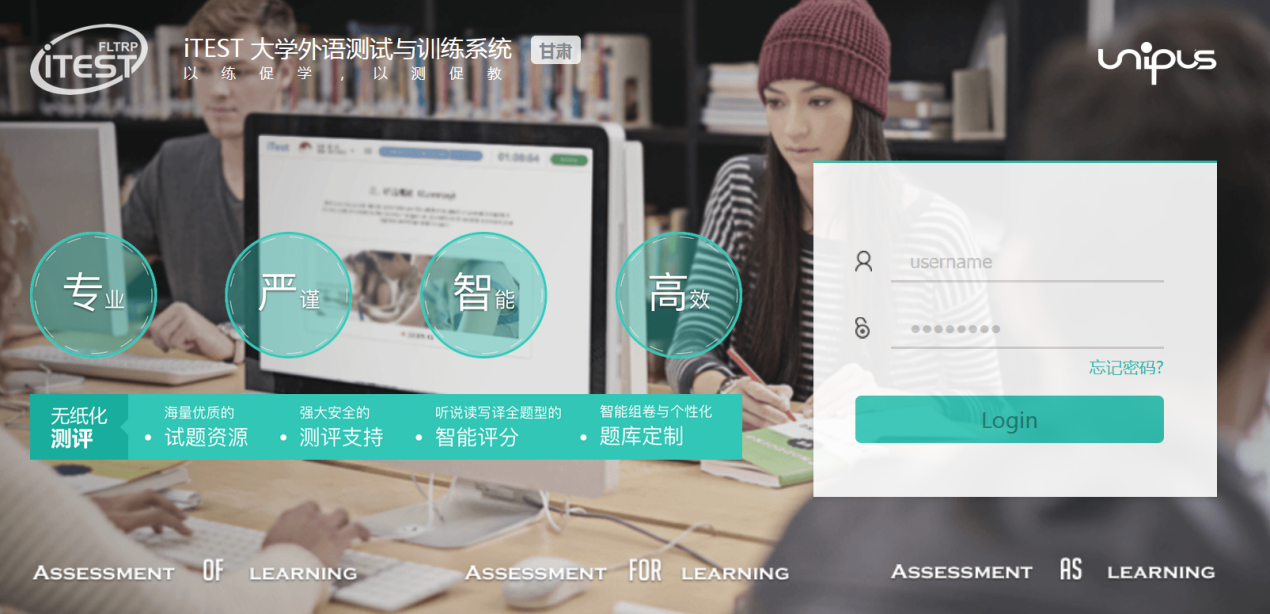 （图1）下载专区：下载专区中包括了系统硬件配置说明、推荐的软件安装和使用说明下载，可以帮助您更流畅高效地使用系统进行测试和训练。配置检测进入系统登录页后，系统会对浏览器和插件情况进行检测，若配置不符合推荐要求，系统会提醒用户前往“下载专区”进行下载。点击“下载专区”即可前往下载，若选择忽视可点击“关闭”。用户还可以对提示进行设置，勾选“一周内不再提示”。注：若使用的浏览器是系统推荐的Chrome或Firefox，还是会进行提示，则可以检测浏览器的Flash插件是否禁用，是否安装。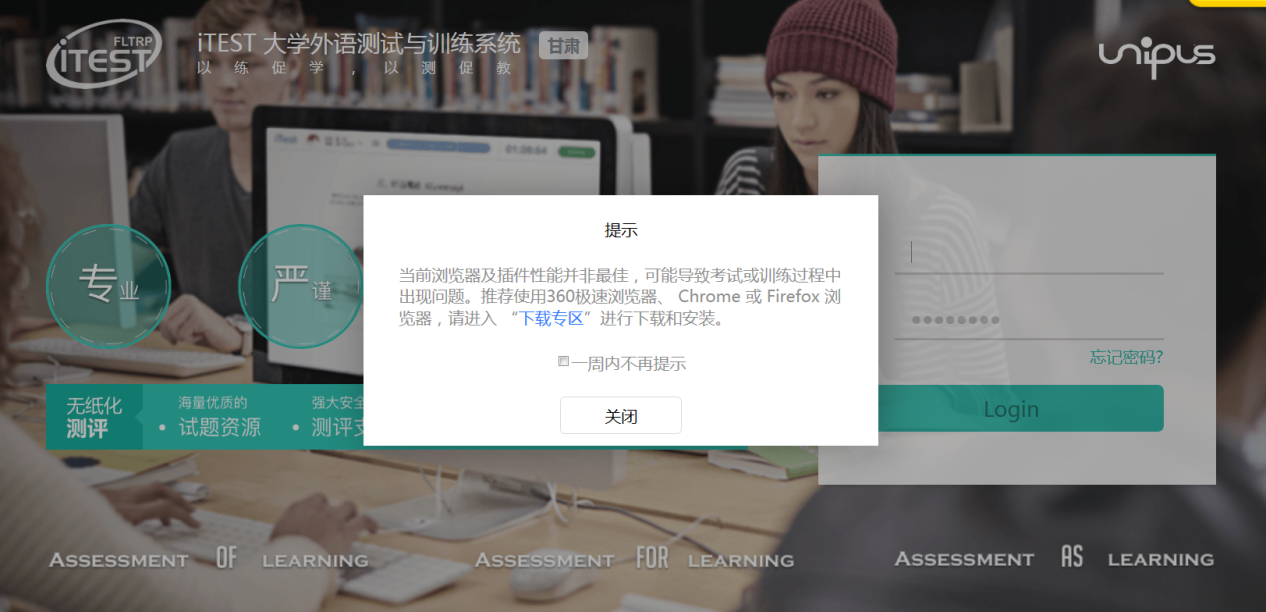 图片0-1进入专区在登录页面的下方可见“下载专区”，点击之后即可进入专区。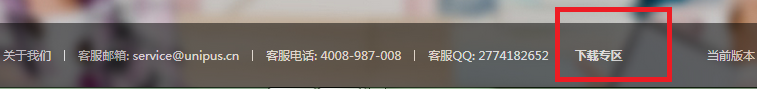 图片0-2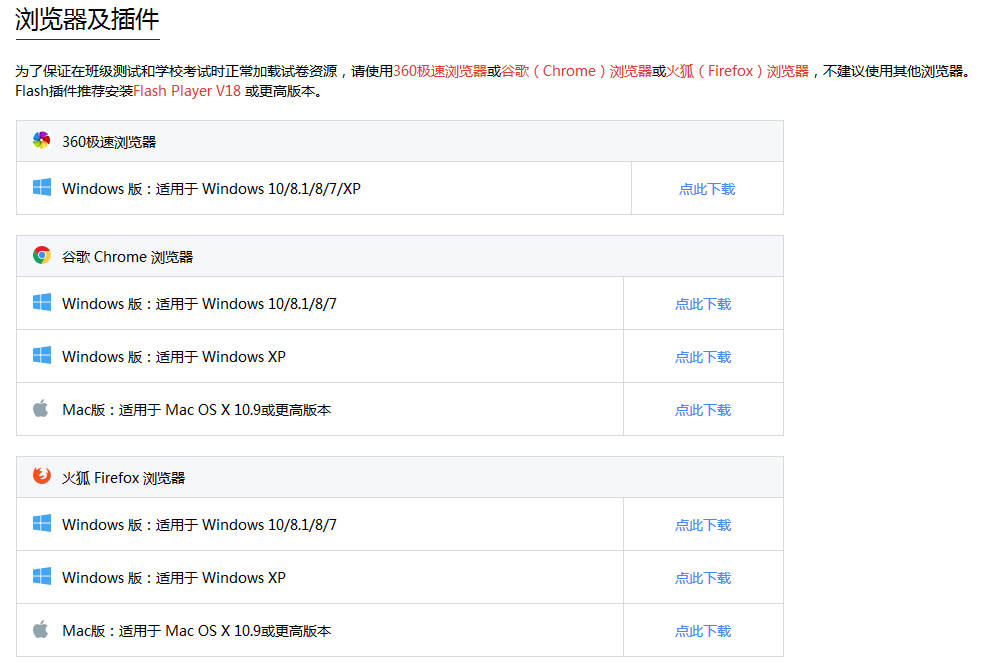 图片0-3浏览器及插件下载此部分包括了系统推荐使用的谷歌（Chrome）、火狐（Firefox）浏览器以及适用于上述两种浏览器的Flash Player的Windows和Mac版下载链接，在所需对应条目下“点此下载”即可进行下载安装。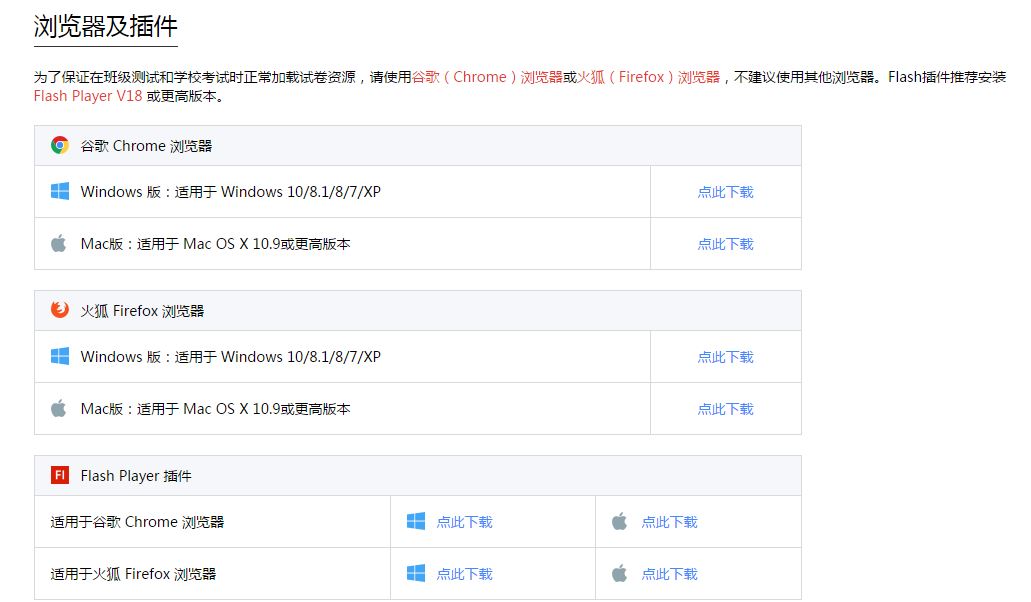 图片0-4音频处理软件下载此部分提供了格式工厂的安装文件及其《操作说明》，在所需对应条目下“点此下载”即可下载查看或安装。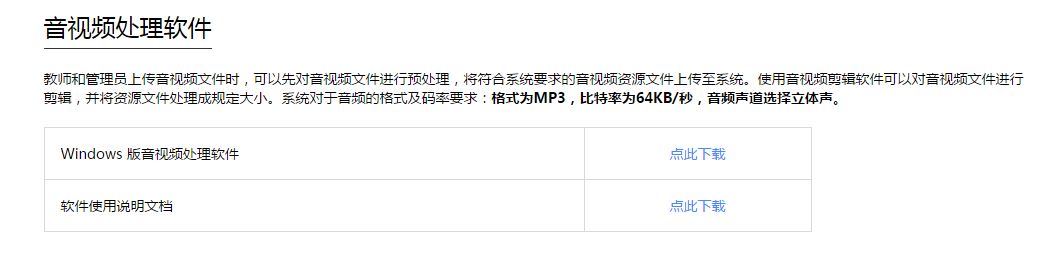 图片0-5硬件要求说明此部分包括了系统对于处理器、网卡、显示器分辨率、内存、硬盘空间、声卡的配置要求说明，在使用系统时可据此说明查看硬件设备是否符合系统要求。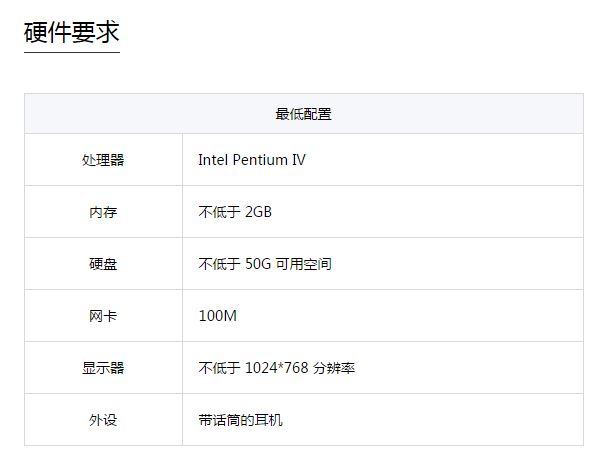 图片0-6用户协议确认用户首次登录（包括版本更新后的首次登录）需要阅读一份免责声明后。阅读完用户协议，在确认后点击“我已阅读并同意以上条款”即可开始使用系统。（该协议只有在首次登录时需要阅读确认，以后的登录则不需要）。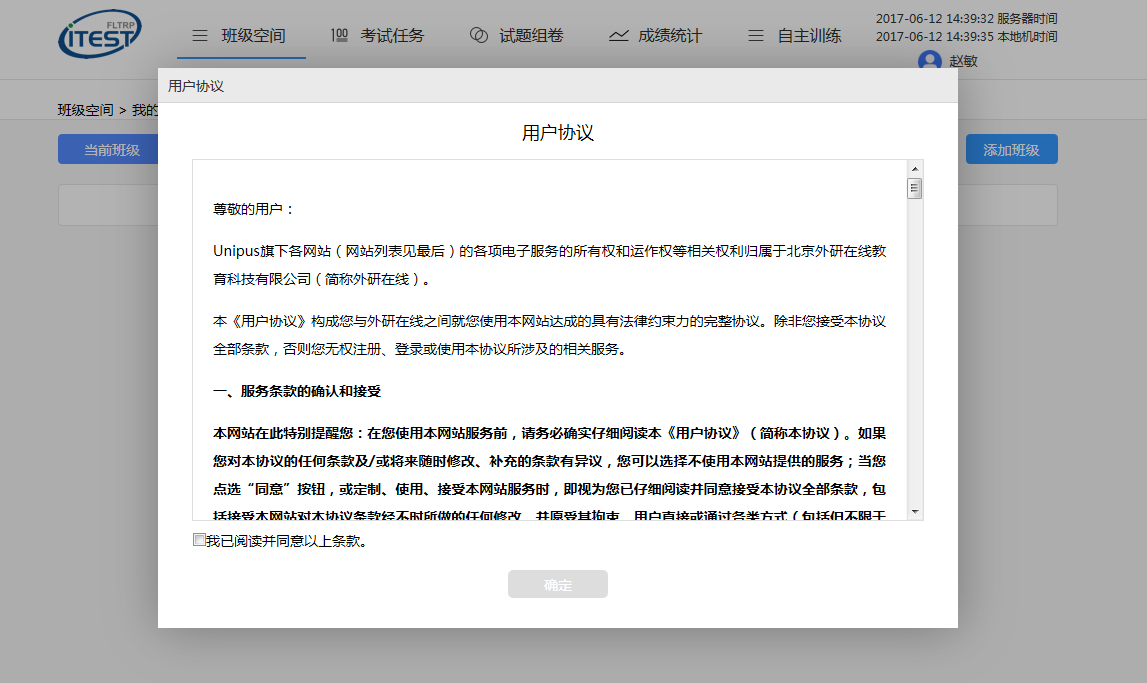 图片0完善个人信息学生首次登录系统后，需要先按照网站的提示完善个人信息。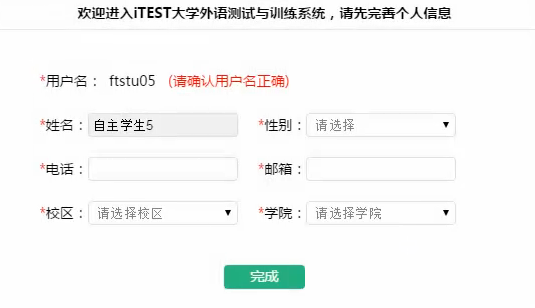 （图2）输入/补充学生基本信息，并选择校区和学院。如果已录入的信息有误，请联系管理员老师修改。个人基本信息填写后无法自行更改，请如实填写。班级空间学生完善个人信息后进入班级空间。班级空间包含“我的班级”和“班级测试”两个模块。我的班级“我的班级”显示当前所在的班级和历史班级，点击可查看班级详情，包括班级有效时间、教师姓名、同班同学的电子邮箱等信息。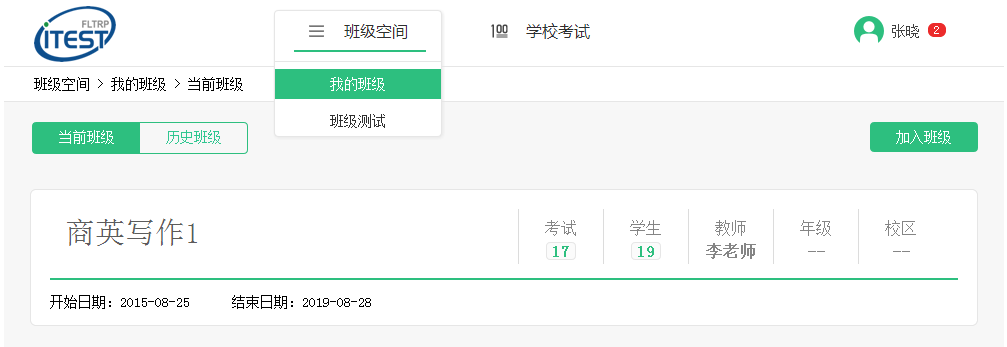 （图4）    学生在向教师询问班级授权码后，进入“加入班级”界面，根据六位的班级授权码对班级进行检索并加入。搜索到班级并确认无误后，点击“加入班级”，即可进入该班级。如果不慎加入了错误的班级，请联系管理员老师处理。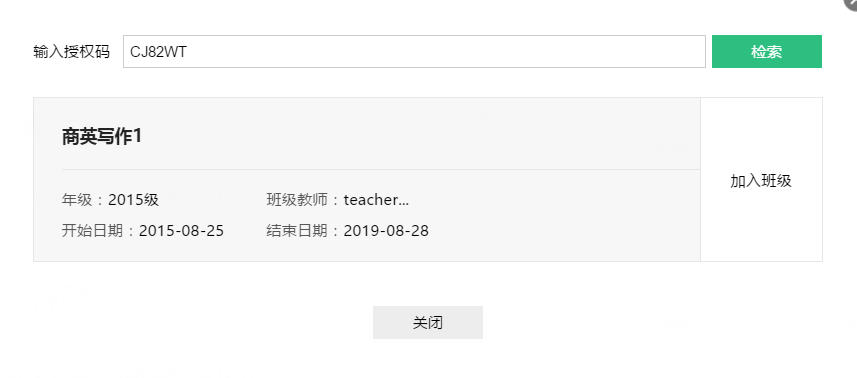 （图5）班级测试点击“班级测试”，可查看该班级发布的所有测试。考试状态分为未开始、进行中、已结束三种。在页面右上角，可以按考试状态和考试名称进行筛选、搜索。当考试状态为“进行中”时，“去考试”按钮点亮，点击进入考试。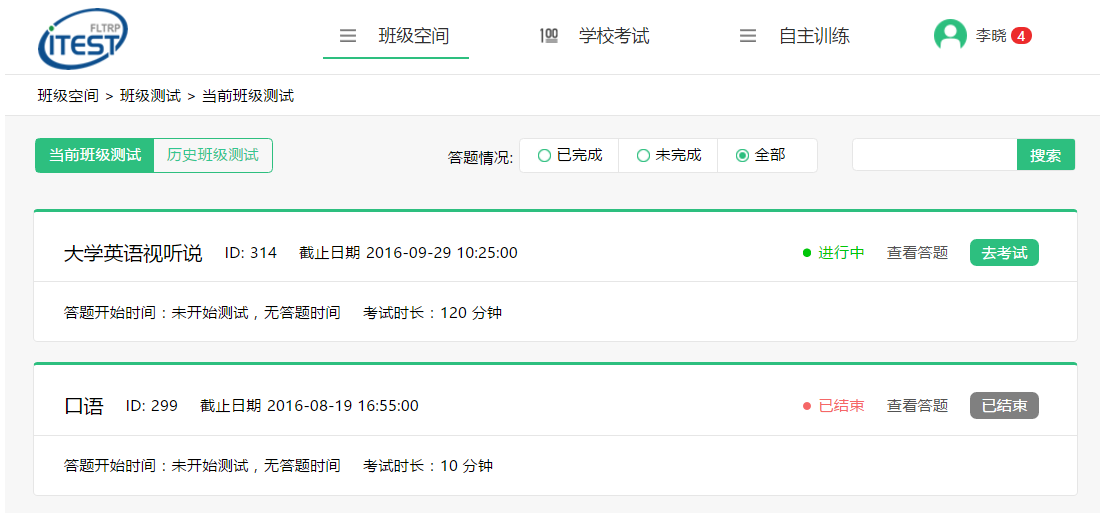 （图6）在班级测试页面，学生可查看当前班级的测试列表与历史班级的测试列表。点击“查看答题”，可以查看自己的答题报告。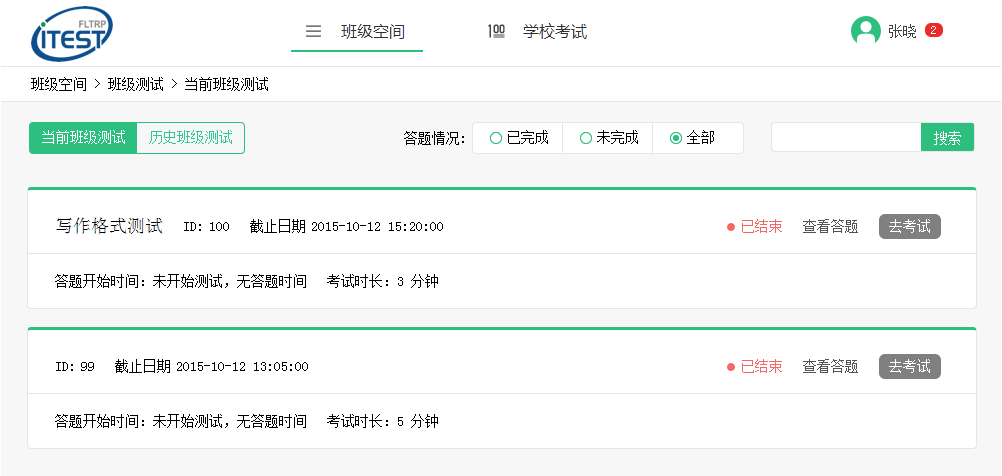 （图7）学校考试在“学校考试”模块，可以查看“当前的学校考试列表”和“学校考试记录”。当学生存在未完成的学校考试时，登录系统后，自动跳转至“当前学校考试”页面。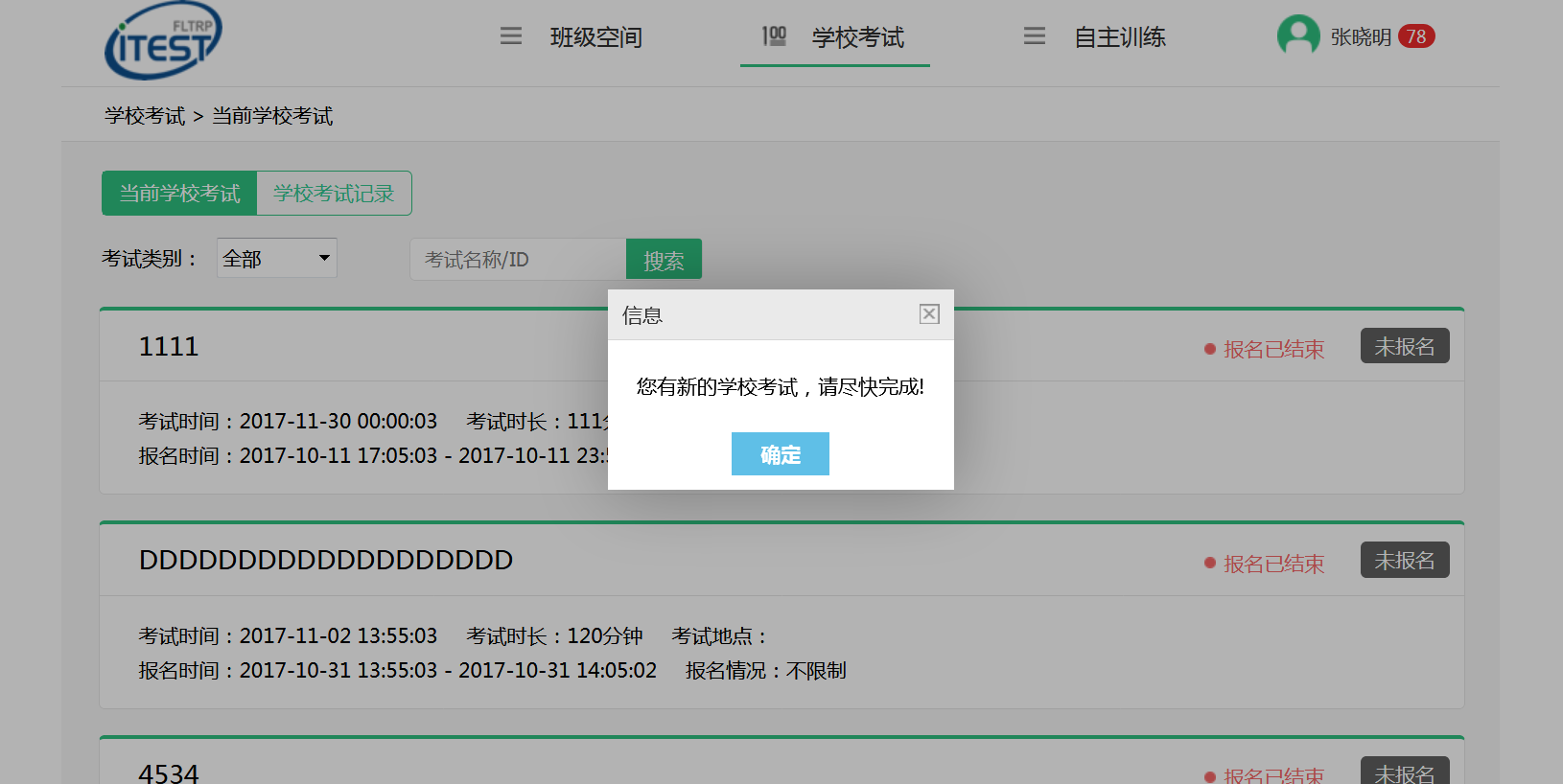 （图8）当前学校考试在“当前学校考试”页面，学生可以查看正在进行中的考试以及具体的考试科目、时间、时长和地点。学生可以筛选考试类别，查看教务安排类和预约报名类考试。对于教务安排类考试，考试时间到后学生即可点击“去考试”去参加考试。对于预约报名类考试，报名开始后，学生点击“去报名”按钮即可报名参加考试。若管理员设置该考试允许学生取消报名，在报名截止之前，还可以“取消报名”。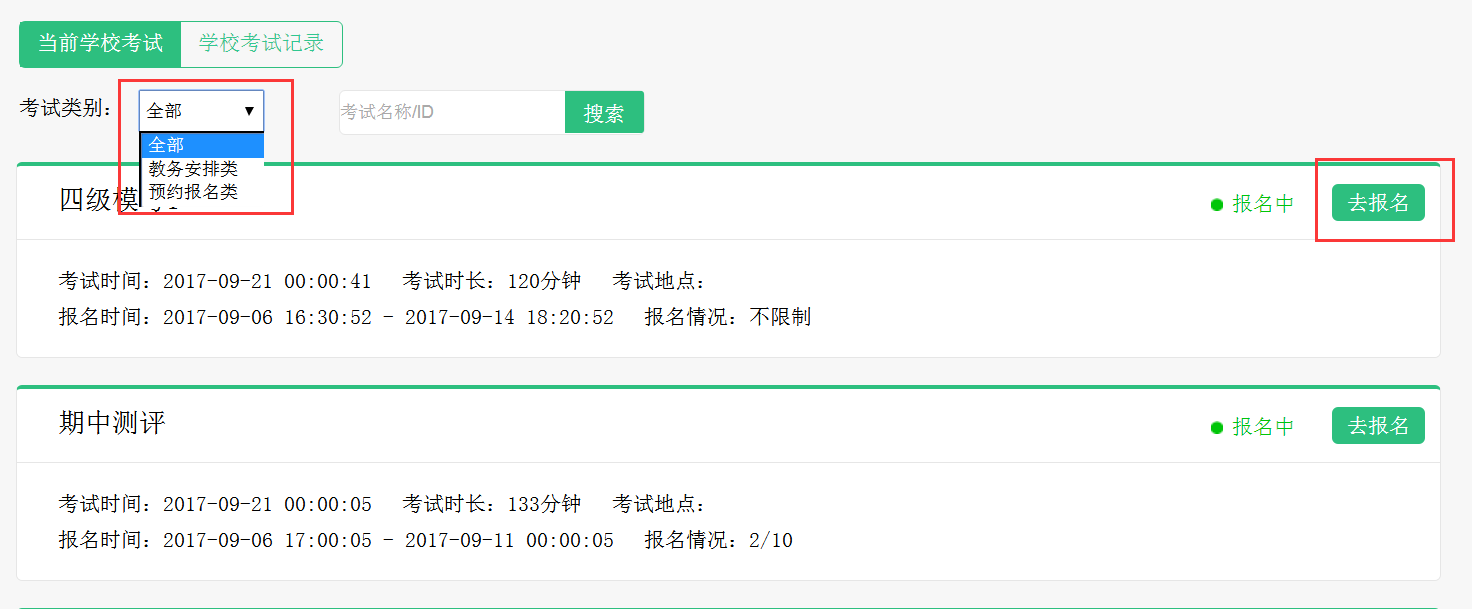 （图9）学校考试记录“学校考试记录”页面，展示学生过去参加过的学校考试、分数、答卷详情。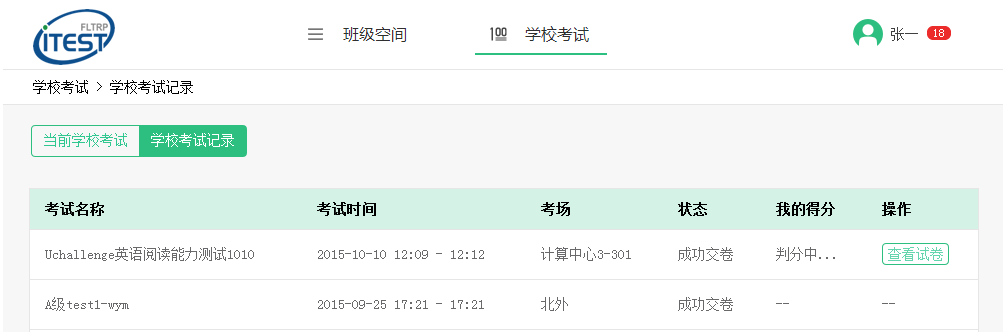 （图10）自主训练学生可点击相应按键进入自主训练，进行练习。自主训练功能分为“基础训练”、“模拟训练”、“训练记录”以及“收藏夹”四个模块。基础训练在“基础训练”中，可以有针对性地选择不同的题型进行训练，左侧选择题目类别，右侧选择题型，选择好后可进行答题，答错的题会自动添加至错题本以便复习回顾；在答题过程中也可以将题目添加至收藏夹。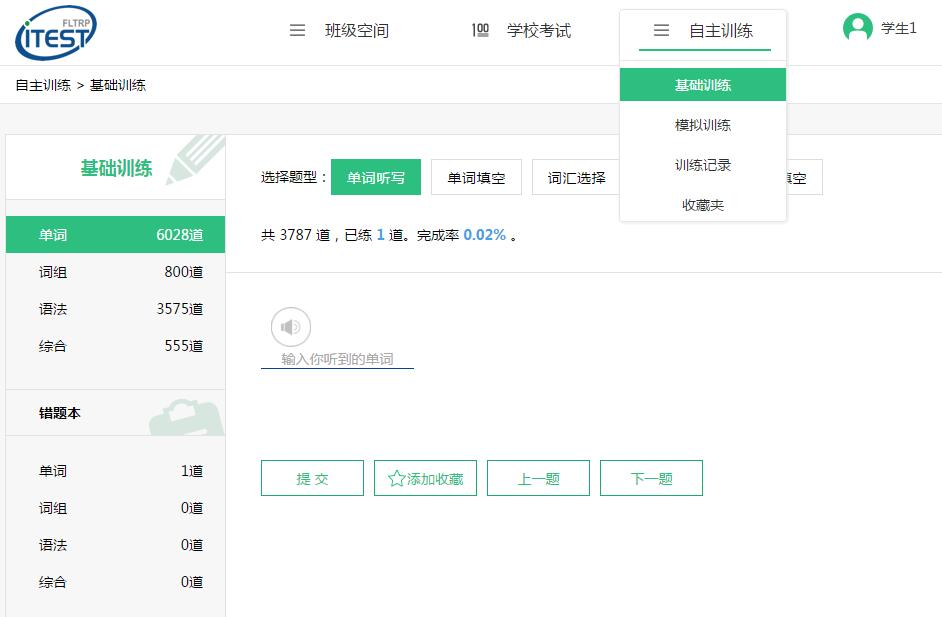 （图11）模拟训练在“模考训练”中，可在左侧选择不同的试卷类别，然后在右侧选择相应的各套试卷进行模考和加入收藏夹，并且可以查看模考次数与最近一次分值。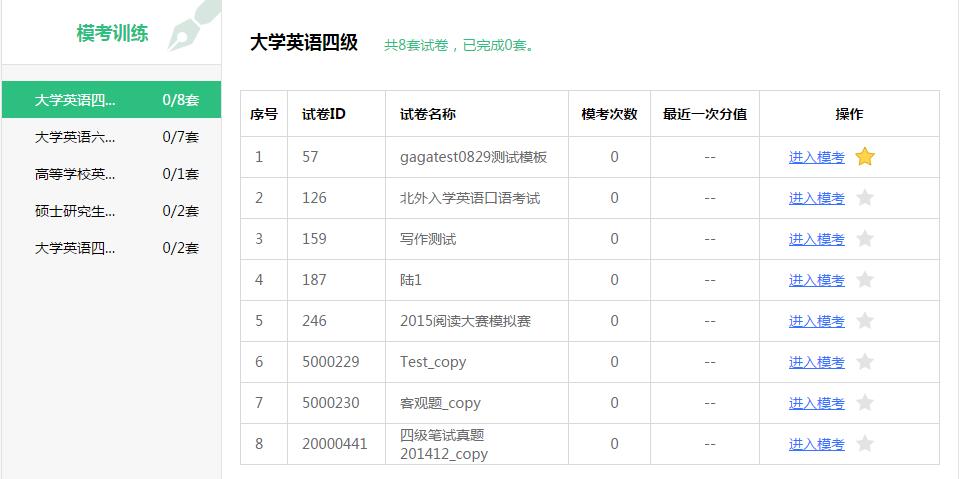 （图12）训练记录在“训练记录”中，可以查看“基础训练”与“模拟训练”的统计数据，如题目总量、已完成量、得分率等，并且可以查看统计柱状图。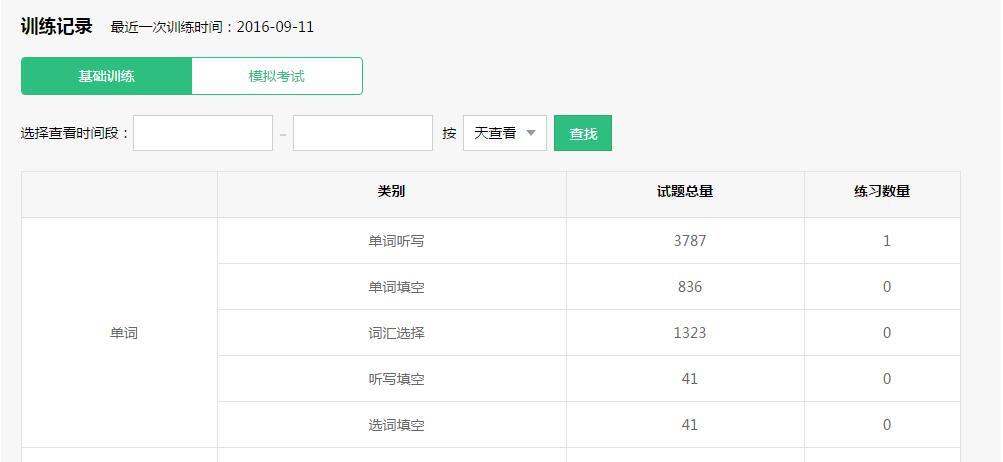 （图13）收藏夹在“收藏夹”中，可对“基础训练”中加入的题目和“模拟训练”中加入的试卷进行回顾。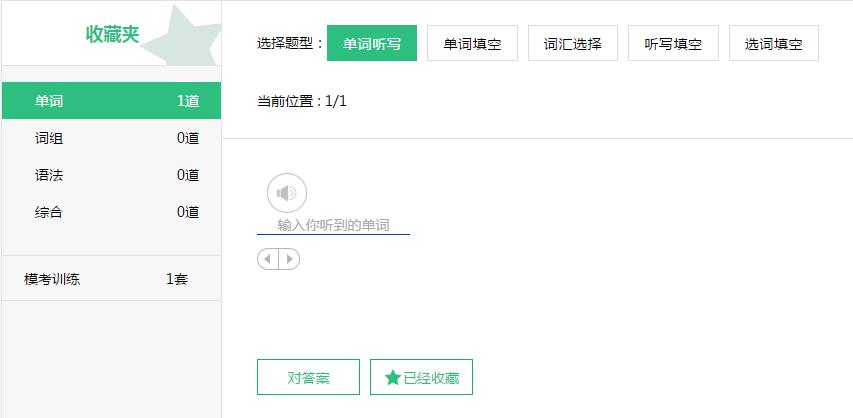 （图14）个人空间点击系统右上角头像处，可以查看提醒消息，进入个人空间。在此可以退出登录。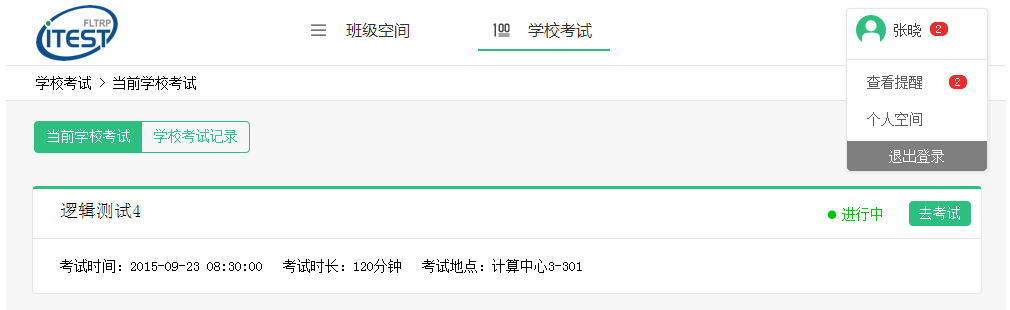 （图15）个人空间在个人空间页面，学生可以查看个人信息和消息盒子。在个人信息页面，学生可点击右侧的“编辑”按钮修改个人信息；查看学生加入的班级；点击“修改密码”按钮修改个人密码。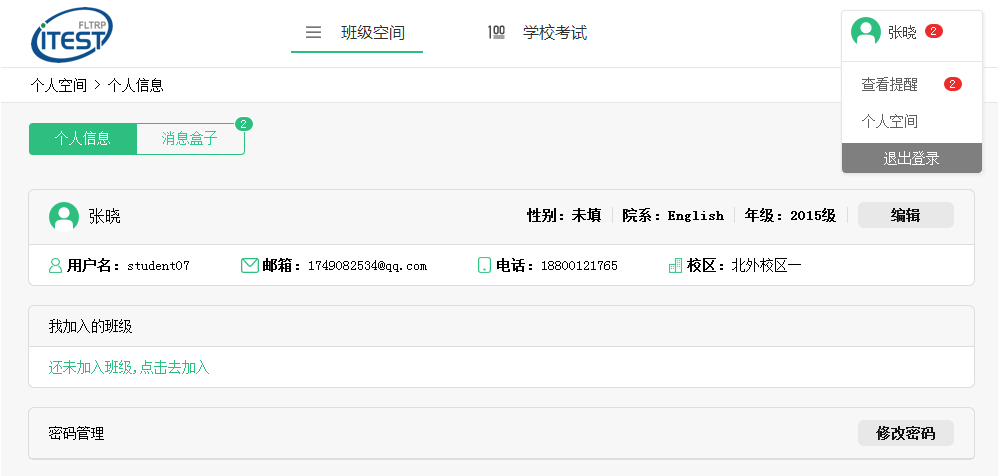 （图16）点击我加入的班级下已选中的班级也可以显示可查看班级详情，包括班级有效时间、教师姓名、同班同学的电子邮箱等信息。在“我的学习卡”页面，学生可以查看学习卡信息，包括学习卡到期时间，已有学习卡的编码、激活和过期时间等。此外，还可以添加新的学习卡。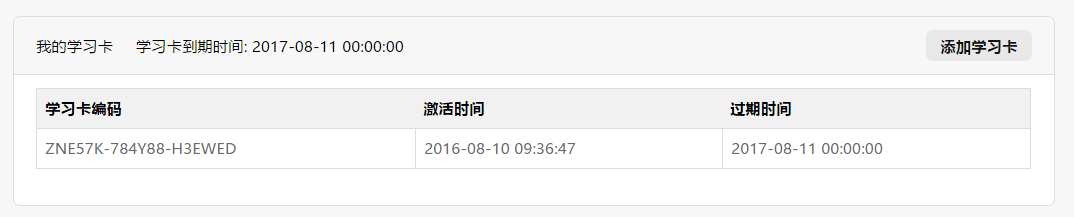 （图17）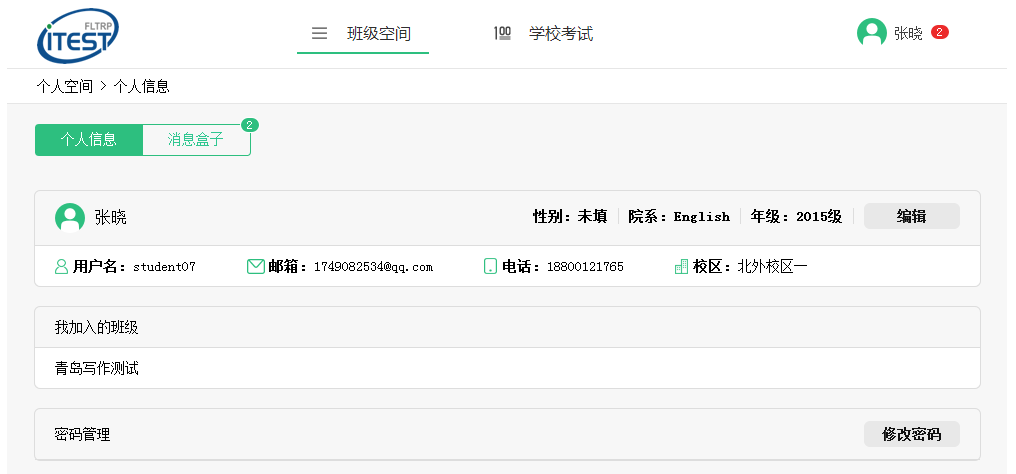 （图18）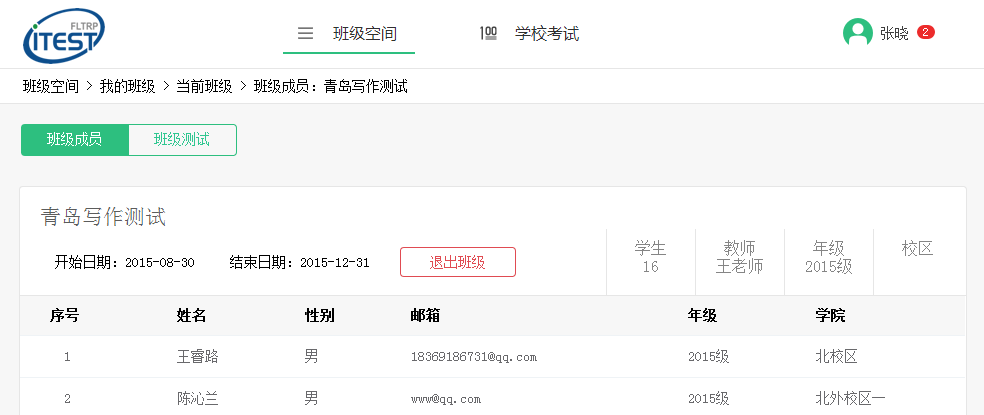 （图19）消息盒子查看提醒消息将进入个人空间的消息盒子页面，学生可查看接收的新消息和历史消息。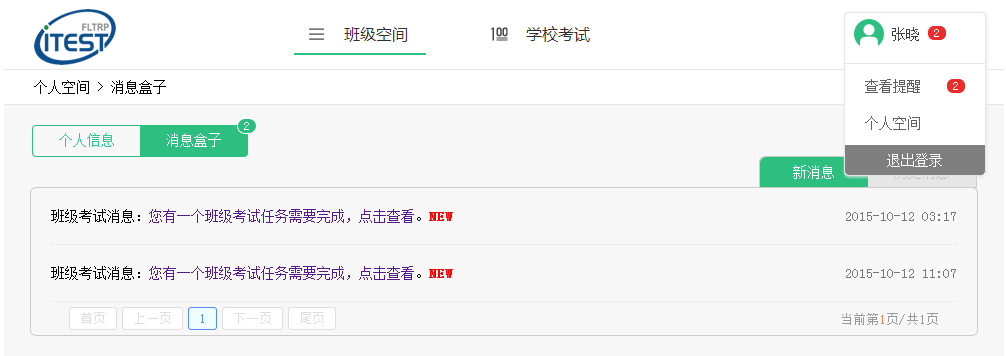 （图20）